PONEDELJEK, 7. 12. 2020TEHNIŠKI DAN – PREDNOVOLETNO VZDUŠJEDRAGI  UČENCI IN UČENKE!DANES VAS ČAKA PRAV POSEBEN DAN – USTVARJALNI. UČITELJI SMO GA PRIPRAVILI NA TEMO PRAZNIČNI DECEMBER. VSA NAVODILA NAJDETE V PPT PREDSTAVITVI. 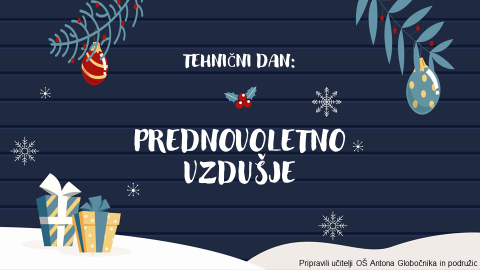 